от       00.00.2019   №  000с. Туринская СлободаОБ УТВЕРЖДЕНИИ АДМИНИСТРАТИВНОГО РЕГЛАМЕНТА ПРЕДОСТАВЛЕНИЯ МУНИЦИПАЛЬНОЙ УСЛУГИ "ОКАЗАНИЕ МАТЕРИАЛЬНОЙ ПОМОЩИ ОТДЕЛЬНЫМ КАТЕГОРИЯМ ГРАЖДАН, ПРОЖИВАЮЩИМ НА ТЕРРИТОРИИСЛОБОДО-ТУРИНСКОГО МУНИЦИПАЛЬНОГО РАЙОНА"В соответствии с Федеральным законом от 06.10.2003 N 131-ФЗ "Об общих принципах организации местного самоуправления в Российской Федерации", руководствуясь Федеральным законом от 27.07.2010 N 210-ФЗ "Об организации предоставления государственных и муниципальных услуг", Решением Думы Слободо-Туринского муниципального района от 29.08.2012 № 45-НПА «Об утверждении Положения о предоставлении материальной помощи гражданам, оказавшимся  в трудной жизненной ситуации, проживающим на территории Слободо-Туринского муниципального района» (с изменениями от 29.08.2012 № 45-НПА, 13.02.2013 № 93-НПА, 29.10.2014 № 247-НПА, 27.02.2015 № 298-НПА, 21.06.2017 № 131-НПА, 29.05.2019 № 417-НПА), Постановлением Администрации Слободо-Туринского муниципального района от 10.06.2019 № 284 "О разработке и утверждении административных регламентов осуществления муниципального контроля и административных регламентов предоставления муниципальных услуг", на основании Устава Слободо-Туринского муниципального района, ПОСТАНОВЛЯЮ: 1. Утвердить Административный регламент предоставления муниципальной услуги "Оказание материальной помощи отдельным категориям граждан, проживающим на территории Слободо-Туринского муниципального района" в новой редакции (прилагается).2. Признать утратившим силу Постановление главы Слободо-Туринского муниципального района от 27.05.2013 №188 "Об утверждении Административного регламента предоставления муниципальной услуги "Оказание материальной помощи отдельным категориям граждан, проживающим на территории Слободо-Туринского муниципального района" (в редакции от 30.01.2015 № 68-НПА, от 09.06.2016 № 206-НПА, от 31.07.2017 №336-НПА).3.   Настоящее Постановление вступает в силу с момента опубликования.4. Опубликовать настоящее постановление в общественно - политической газете Слободо-Туринского муниципального района «Коммунар» и разместить на официальном сайте Слободо-Туринского муниципального района в информационно-телекоммуникационной сети Интернет.5. Контроль за исполнением настоящего постановления оставляю за собой.Главамуниципального района				                            В.А. БедулевПриложениеУтвержденПостановлением АдминистрацииСлободо-Туринского муниципального района от ____________ 2019 г. N ____АДМИНИСТРАТИВНЫЙ РЕГЛАМЕНТПРЕДОСТАВЛЕНИЯ МУНИЦИПАЛЬНОЙ УСЛУГИ "ОКАЗАНИЕМАТЕРИАЛЬНОЙ ПОМОЩИ ОТДЕЛЬНЫМ КАТЕГОРИЯМ ГРАЖДАН, ПРОЖИВАЮЩИМ НА ТЕРРИТОРИИ СЛОБОДО-ТУРИНСКОГО МУНИЦИПАЛЬНОГО РАЙОНА"Раздел I. ОБЩИЕ ПОЛОЖЕНИЯ1. Административный регламент предоставления муниципальной услуги "Оказание материальной помощи отдельным категориям граждан, проживающим на территории Слободо-Туринского муниципального района" (далее - Административный регламент) устанавливает порядок и стандарт предоставления муниципальной услуги "Оказание материальной помощи отдельным категориям граждан, проживающим на территории Слободо-Туринского муниципального района " (далее - муниципальная услуга) разработан в целях повышения доступности и качества предоставления муниципальной услуги, определяет сроки и последовательность, порядок взаимодействия между его структурными подразделениями и должностными лицами, а также порядок взаимодействия с заявителем.КРУГ ЗАЯВИТЕЛЕЙ2. Заявителем на получение муниципальной услуги являются:1) граждане, проживающие на территории Слободо-Туринского муниципального района, потерявшие имущество в результате пожара, или иного негативного воздействия природного или техногенного характера либо оказавшиеся в трудной жизненной ситуации; нуждающиеся в приобретении лекарственных средств, проведении оперативного вмешательства, медицинской диагностики, нуждающиеся в платной дорогостоящей операции (от 200000,00 рублей);2) законный представитель заявителя, указанного в подпункте 1 настоящего пункта.ТРЕБОВАНИЯ К ПОРЯДКУ ИНФОРМИРОВАНИЯО ПРЕДОСТАВЛЕНИИ МУНИЦИПАЛЬНОЙ УСЛУГИ3. Информацию о предоставлении муниципальной услуги, в том числе о ходе ее предоставления, заявитель может получить:1) в организационном отделе Администрации Слободо-Туринского муниципального района (далее - организационный отдел);2) при обращении по телефону - в виде устного ответа на конкретные вопросы, содержащие запрашиваемую информацию;3) на информационных стендах организационного отдела;4) на официальном сайте Администрации Слободо-Туринского муниципального района в сети Интернет (http://www.slturmr.ru/) путем размещения текста настоящего регламента;5) с использованием федеральной государственной информационной системы "Единый портал государственных и муниципальных услуг" (http://www.gosuslugi.ru/) (далее - Единый портал), Региональной государственной информационной системы "Реестр государственных услуг и муниципальных услуг (функций) Свердловской области (http://66.gosuslugi.ru/pgu/) (далее - Региональный реестр);6) через многофункциональный центр предоставления государственных и муниципальных услуг.Информацию о месте нахождения, телефоне, адресе электронной почты, графике и режиме работы МФЦ (отделов МФЦ) можно получить на официальном сайте МФЦ (http://www.mfc66.ru/), электронный адрес (E-mail): mfc@mfc66.ru.Консультирование граждан по вопросам предоставления муниципальной услуги осуществляется в устной и письменной форме.Специалисты организационного отдела Администрации Слободо-Туринского муниципального района и МФЦ предоставляют заявителям следующую информацию:1) о нормативных правовых актах, регулирующих предоставление муниципальной услуги;2) о перечне и видах документов, необходимых для получения муниципальной услуги;3) о местах нахождения и графиках работы уполномоченных органов, предоставляющих муниципальную услугу, и организаций, обращение в которые необходимо и обязательно для предоставления муниципальной услуги;4) о времени приема документов и выдачи результата;5) о сроках предоставления муниципальной услуги;6) о порядке обжалования действий (бездействия) и решений, осуществляемых и принимаемых в ходе оказания муниципальной услуги;7) о ходе предоставления муниципальной услуги (для заявителей, подавших заявление и документы в организационный отдел и МФЦ).При личном обращении гражданин предъявляет документ, удостоверяющий личность.Все заявления регистрируются в журнале регистрации заявлений граждан.На информационных стендах Администрации Слободо-Туринского муниципального района и МФЦ размещается следующая информация:1) извлечения из законодательных и иных нормативных правовых актов, содержащие нормы, регулирующие деятельность по предоставлению муниципальной услуги;2) извлечения из текста настоящего Административного регламента с приложениями;3) краткое описание порядка предоставления муниципальной услуги;4) перечень документов, необходимых для получения муниципальной услуги, а также требования, предъявляемые к этим документам;5) образцы оформления документов, необходимых для получения муниципальной услуги;6) месторасположение, номера телефонов, адреса сайтов в сети Интернет и электронной почты органов и организаций, в которых заявитель может получить документы, необходимые для получения муниципальной услуги;7) график приема граждан;8) порядок получения консультаций (справок), информации о ходе предоставления муниципальной услуги;9) порядок обжалования решений, действий (бездействия) специалистов, ответственных за предоставление муниципальной услуги.На официальном сайте Администрации Слободо-Туринского муниципального района размещается следующая информация:1) сведения о местонахождении, графике работы, контактные телефоны, адреса электронной почты организационного отдела;2) текст настоящего Административного регламента с приложениями.4. Основными требованиями к информированию граждан о порядке предоставления муниципальной услуги (услуг), которые являются необходимыми и обязательными для предоставления муниципальной услуги, являются достоверность предоставляемой информации, четкость в изложении информации, полнота информирования.5. При общении с гражданами должностные лица, муниципальные служащие должны вести себя корректно и внимательно к гражданам, не унижать их чести и достоинства. Устное информирование о порядке предоставления муниципальной услуги должно проводиться с использованием официально-делового стиля речи.Раздел 2. СТАНДАРТ ПРЕДОСТАВЛЕНИЯ МУНИЦИПАЛЬНОЙ УСЛУГИНАИМЕНОВАНИЕ МУНИЦИПАЛЬНОЙ УСЛУГИ6. Наименование муниципальной услуги: "Оказание материальной помощи отдельным категориям граждан, проживающим на территории Слободо-Туринского муниципального района ".НАИМЕНОВАНИЕ ОРГАНА, ПРЕДОСТАВЛЯЮЩЕГО МУНИЦИПАЛЬНУЮ УСЛУГУ7. Предоставление муниципальной услуги осуществляет Администрация Слободо-Туринского муниципального района.8. Исполнитель услуги:Организационный отдел Администрации Слободо-Туринского муниципального района.НАИМЕНОВАНИЕ ОРГАНОВ И ОРГАНИЗАЦИИ,ОБРАЩЕНИЕ В КОТОРЫЕ НЕОБХОДИМОДЛЯ ПРЕДОСТАВЛЕНИЯ МУНИЦИПАЛЬНОЙ УСЛУГИ9. При предоставлении муниципальной услуги межведомственное информационное взаимодействие не предусмотрено.ОПИСАНИЕ РЕЗУЛЬТАТА ПРЕДОСТАВЛЕНИЯ МУНИЦИПАЛЬНОЙ УСЛУГИ10. Результатом предоставления муниципальной услуги является:1) оказание материальной помощи;2) отказ в оказании материальной помощи.СРОКИ ПРЕДОСТАВЛЕНИЯ МУНИЦИПАЛЬНОЙ УСЛУГИ, В ТОМ ЧИСЛЕ С УЧЕТОМ НЕОБХОДИМОСТИ ОБРАЩЕНИЯ В ОРГАНИЗАЦИИ, УЧАСТВУЮЩИЕ В ПРЕДОСТАВЛЕНИИ МУНИЦИПАЛЬНОЙ УСЛУГИ, СРОК ПРИОСТАНОВЛЕНИЯПРЕДОСТАВЛЕНИЯ МУНИЦИПАЛЬНОЙ УСЛУГИ В СЛУЧАЕ, ЕСЛИ ВОЗМОЖНОСТЬ ПРИОСТАНОВЛЕНИЯ ПРЕДУСМОТРЕНА ЗАКОНОДАТЕЛЬСТВОМ РОССИЙСКОЙ ФЕДЕРАЦИИ, СРОК ВЫДАЧИ (НАПРАВЛЕНИЯ) ДОКУМЕНТОВ,ЯВЛЯЮЩИХСЯ РЕЗУЛЬТАТОМ ПРЕДОСТАВЛЕНИЯ МУНИЦИПАЛЬНОЙ УСЛУГИ11. Муниципальная услуга оказывается в срок не превышающей 15 календарных дней со дня регистрации заявления о предоставлении муниципальной услуги с приложением документов, указанных в пункте 13 раздела 2 Административного регламента.В случае подачи заявления в МФЦ днем начала течения срока является день приема документов МФЦ.При обработке заявления и документов, поступивших из МФЦ - не более 14 календарных дней.НОРМАТИВНЫЕ ПРАВОВЫЕ АКТЫ,РЕГУЛИРУЮЩИЕ ПРЕДОСТАВЛЕНИЕ МУНИЦИПАЛЬНОЙ УСЛУГИ12. Перечень нормативных правовых актов, регулирующих предоставление муниципальной услуги, с указанием их реквизитов и источников официального опубликования размещен на официальном сайте Администрации Слободо-Туринского муниципального района в сети "Интернет" по адресу: http://www.slturmr.ru/, и на Едином портале (http://www.gosuslugi.ru/).Администрация Слободо-Туринского муниципального района обеспечивает размещение и актуализацию перечня указанных нормативных правовых актов на своем официальном сайте в сети Интернет.ИСЧЕРПЫВАЮЩИЙ ПЕРЕЧЕНЬ ДОКУМЕНТОВ,НЕОБХОДИМЫХ В СООТВЕТСТВИИ С НОРМАТИВНЫМИ ПРАВОВЫМИ АКТАМИ ДЛЯ ПРЕДОСТАВЛЕНИЯ МУНИЦИПАЛЬНОЙ УСЛУГИ, И УСЛУГ, КОТОРЫЕЯВЛЯЮТСЯ НЕОБХОДИМЫМИ И ОБЯЗАТЕЛЬНЫМИ ДЛЯ ПРЕДОСТАВЛЕНИЯ МУНИЦИПАЛЬНОЙ УСЛУГИ, ПОДЛЕЖАЩИХ ПРЕДСТАВЛЕНИЮ ЗАЯВИТЕЛЕМ, СПОСОБЫ ИХ ПОЛУЧЕНИЯ ЗАЯВИТЕЛЕМ, В ТОМ ЧИСЛЕ В ЭЛЕКТРОННОЙ ФОРМЕ, ПОРЯДОК ИХ ПРЕДСТАВЛЕНИЯ13. Для получения муниципальной услуги заявитель самостоятельно предоставляет в организационный отдел или МФЦ письменное заявление по форме (приложение N 1 к настоящему Административному регламенту). Заявление должно содержать наименование органа местного самоуправления - Администрация Слободо-Туринского муниципального района, фамилию, имя, отчество заявителя, изложение существа обращения, почтовый адрес заявителя (местожительство), контактный телефон, дата составления данного документа.К заявлению об оказании материальной помощи прилагаются следующие документы:1) паспорт или иной документ, удостоверяющий личность;2) документы, подтверждающие юридически значимые факты, являющиеся основанием для получения материальной помощи: справка, другие документы, удостоверяющие факт стихийного бедствия, пожара, причинения вреда имуществу, хозяйственным постройкам, жилому дому (жилому помещению);3) для лиц, освобожденных из мест лишения свободы - справка об освобождении из мест лишения свободы установленной формы, в оригинале и копию, специалист ответственный за прием и регистрацию заявления, заверяет сверенные с оригиналом копии документов;4) справка с места жительства о составе семьи;5) для лиц, нуждающихся в приобретении лекарственных средств или в оказании медицинской помощи - справка из медицинского учреждения по месту жительства о диагнозе, квитанции об оплате медицинских услуг, рецепты на дорогостоящие лекарства, товарные и кассовые чеки на приобретение лекарств, и др.;6) страховой номер индивидуального лицевого счета - СНИЛС;7) сведения о банковских реквизитах для перечисления денежных средств;8) письменное согласие на обработку персональных данных.ИСЧЕРПЫВАЮЩИЙ ПЕРЕЧЕНЬ ДОКУМЕНТОВ,НЕОБХОДИМЫХ В СООТВЕТСТВИИ С НОРМАТИВНЫМИ ПРАВОВЫМИ АКТАМИ ДЛЯ ПРЕДОСТАВЛЕНИЯ МУНИЦИПАЛЬНОЙ УСЛУГИ, КОТОРЫЕ НАХОДЯТСЯВ РАСПОРЯЖЕНИИ ОРГАНОВ МЕСТНОГО САМОУПРАВЛЕНИЯ И ИНЫХ ОРГАНОВ, УЧАСТВУЮЩИХ В ПРЕДОСТАВЛЕНИИ МУНИЦИПАЛЬНЫХ УСЛУГ, И КОТОРЫЕ ЗАЯВИТЕЛЬ ВПРАВЕ ПРЕДСТАВИТЬ, А ТАКЖЕ СПОСОБЫ ИХ ПОЛУЧЕНИЯ ЗАЯВИТЕЛЯМИ, В ТОМ ЧИСЛЕ В ЭЛЕКТРОННОЙ ФОРМЕ,ПОРЯДОК ИХ ПРЕДСТАВЛЕНИЯ14. Заявитель вправе, по собственной инициативе представить документы (или их копии), содержащие дополнительные сведения, относящиеся к теме заявления.Непредставление заявителем документов, которые он вправе представить по собственной инициативе, не является основанием для отказа в предоставлении услуги.УКАЗАНИЕ НА ЗАПРЕТ ТРЕБОВАТЬ ОТ ЗАЯВИТЕЛЯ ПРЕДСТАВЛЕНИЯ ДОКУМЕНТОВ И ИНФОРМАЦИИ ИЛИ ОСУЩЕСТВЛЕНИЯ ДЕЙСТВИЙ15. Запрещается требовать от заявителя:представления документов и информации или осуществления действий, которые не предусмотрены нормативными правовыми актами, регулирующими отношения, возникающие в связи с предоставлением муниципальной услуги;представления документов и информации, которые в соответствии с нормативными правовыми актами Российской Федерации, нормативными правовыми актами Правительства Свердловской области и правовыми актами органов местного самоуправления находятся в распоряжении органов местного самоуправления, предоставляющих муниципальную услугу, и (или) подведомственных органам местного самоуправления организаций, участвующих в предоставлении муниципальных услуг, за исключением документов, указанных в части 6 статьи 7 Федерального закона от 27 июля 2010 года N 210-ФЗ "Об организации предоставления государственных и муниципальных услуг".При предоставлении муниципальной услуги запрещается:отказывать в приеме заявления и иных документов, необходимых для предоставления муниципальной услуги, в случае, если запрос и документы, необходимые для предоставления муниципальной услуги, поданы в соответствии с информацией о сроках и порядке предоставления муниципальной услуги, опубликованной на Едином портале, либо на официальном сайте Администрации Слободо-Туринского муниципального района;отказывать в предоставлении муниципальной услуги в случае, если заявление и документы, необходимые для предоставления муниципальной услуги, поданы в соответствии с информацией о сроках и порядке предоставления муниципальной услуги, опубликованной на Едином портале либо на официальном сайте Администрации Слободо-Туринского муниципального района.ИСЧЕРПЫВАЮЩИЙ ПЕРЕЧЕНЬОСНОВАНИЙ ДЛЯ ОТКАЗА В ПРИЕМЕ ДОКУМЕНТОВ,НЕОБХОДИМЫХ ДЛЯ ПРЕДОСТАВЛЕНИЯ МУНИЦИПАЛЬНОЙ УСЛУГИ16. Основаниями для отказа в приеме заявления и документов, необходимых для предоставления муниципальной услуги, являются:неправильное заполнение заявление, указанного в пункте 13 настоящего Регламента, отсутствие в заявлении данных, указанных в пункте 13 настоящего Регламента;заполнение заявления, указанного в пункте 13 настоящего Регламента, неразборчивым, не поддающимся прочтению почерком.ИСЧЕРПЫВАЮЩИЙ ПЕРЕЧЕНЬ ОСНОВАНИЙ ДЛЯ ПРИОСТАНОВЛЕНИЯ ИЛИ ОТКАЗА В ПРЕДОСТАВЛЕНИИ МУНИЦИПАЛЬНОЙ УСЛУГИ17. Основания для приостановления предоставления муниципальной услуги отсутствуют.Муниципальная услуга не предоставляется в следующих случаях:Заявителю может быть отказано в предоставлении муниципальной услуги по следующим основаниям:1) предоставление заявителем не в полном объеме документов, предусмотренных пунктом 13 настоящего Административного регламента;2) ситуация, являющаяся причиной обращения за материальной помощью, возникла более одного года назад до подачи заявления, за исключением случаев, когда указанный срок был пропущен по уважительным причинам (болезнь, нахождение на военной службе, в том числе по призыву, в местах лишения свободы и т.д.) при наличии подтверждающих документов;3) отсутствие документов, подтверждающих трудную жизненную ситуацию;4) заявитель или члены семьи заявителя уже получали материальную помощь по аналогичному основанию, предусмотренному административным регламентом, в соответствующем календарном году, за исключением материальной помощи, оказываемой гражданам, нуждающимся в терапии гемодиализом, которая выплачивается ежемесячно;5) заявитель имеет право на бесплатное предоставление лекарственных средств, бесплатное оказание медицинских услуг в соответствии с федеральным или областным законодательством;6) отсутствие денежных средств в местном бюджете Администрации Слободо-Туринского муниципального района, предусмотренных на мероприятия по дополнительной социальной поддержке населения;7) предоставление заявителем документов, текст которых не поддается прочтению.ПЕРЕЧЕНЬ УСЛУГ, КОТОРЫЕ ЯВЛЯЮТСЯНЕОБХОДИМЫМИ И ОБЯЗАТЕЛЬНЫМИ ДЛЯ ПРЕДОСТАВЛЕНИЯМУНИЦИПАЛЬНОЙ УСЛУГИ, В ТОМ ЧИСЛЕ СВЕДЕНИЯ О ДОКУМЕНТЕ (ДОКУМЕНТАХ), ВЫДАВАЕМОМ (ВЫДАВАЕМЫХ) ОРГАНИЗАЦИЯМИ, УЧАСТВУЮЩИМИ В ПРЕДОСТАВЛЕНИИ МУНИЦИПАЛЬНОЙ УСЛУГИ18. Услуги, которые являются необходимыми и обязательными для предоставления муниципальной услуги в соответствии с законодательством Российской Федерации не предусмотрены.ПОРЯДОК, РАЗМЕР И ОСНОВАНИЕ ВЗИМАНИЯГОСУДАРСТВЕННОЙ ПОШЛИНЫ ИЛИ ИНОЙ ПЛАТЫ,ВЗИМАЕМОЙ ЗА ПРЕДОСТАВЛЕНИЕ МУНИЦИПАЛЬНОЙ УСЛУГИ19. Предоставление муниципальной услуги является бесплатным для заявителей.ПОРЯДОК, РАЗМЕР И ОСНОВАНИЕ ВЗИМАНИЯ ПЛАТЫЗА ПРЕДОСТАВЛЕНИЕ УСЛУГ, КОТОРЫЕ ЯВЛЯЮТСЯ НЕОБХОДИМЫМИ И ОБЯЗАТЕЛЬНЫМИ ДЛЯ ПРЕДОСТАВЛЕНИЯ МУНИЦИПАЛЬНОЙ УСЛУГИ, ВКЛЮЧАЯ ИНФОРМАЦИЮ О МЕТОДИКЕ РАСЧЕТА ТАКОЙ ПЛАТЫ20. Услуг, которые являются необходимыми и обязательными для предоставления муниципальной услуги, законодательством Российской Федерации не предусмотрено.МАКСИМАЛЬНЫЙ СРОК ОЖИДАНИЯ В ОЧЕРЕДИ ПРИ ПОДАЧЕ ЗАЯВЛЕНИЯ О ПРЕДОСТАВЛЕНИИ МУНИЦИПАЛЬНОЙ УСЛУГИ И ПРИ ПОЛУЧЕНИИ РЕЗУЛЬТАТА ПРЕДОСТАВЛЕНИЯ МУНИЦИПАЛЬНОЙ УСЛУГИ21. Максимальный срок ожидания в очереди при подаче заявления о предоставлении муниципальной услуги и при получении результата предоставления муниципальной услуги.Срок ожидания заявителем в очереди при подаче заявления о предоставлении муниципальной услуги, предусмотренной настоящим Административным регламентом, не должен превышать 15 минут.Срок ожидания заявителем в очереди при получении результата предоставления муниципальной услуги, предусмотренной настоящим Административным регламентом, не должен превышать 15 минут.СРОК И ПОРЯДОК РЕГИСТРАЦИИ ЗАЯВЛЕНИЯ О ПРЕДОСТАВЛЕНИИ МУНИЦИПАЛЬНОЙ УСЛУГИ И УСЛУГИ, ПРЕДОСТАВЛЯЕМОЙ ОРГАНИЗАЦИЕЙ,УЧАСТВУЮЩЕЙ В ПРЕДОСТАВЛЕНИИ МУНИЦИПАЛЬНОЙ УСЛУГИ, В ТОМ ЧИСЛЕ В ЭЛЕКТРОННОЙ ФОРМЕ22. Регистрация заявления и прилагаемых к нему документов, необходимых для предоставления муниципальной услуги, производится в день их поступления в организационный отдел либо в МФЦ (в случае, если заявление на предоставление муниципальной услуги подается посредством МФЦ) и рассматривается в течение 15 дней со дня регистрации.23. Для получения муниципальной услуги заявитель самостоятельно предоставляет в организационный отдел или МФЦ письменное заявление по форме (приложение N 1 к настоящему Административному регламенту). Заявление должно содержать наименование органа местного самоуправления - Администрации Слободо-Туринского муниципального района, фамилию, имя, отчество заявителя, изложение существа обращения, почтовый адрес заявителя (местожительство), контактный телефон, дата составления данного документа.ТРЕБОВАНИЯ К ПОМЕЩЕНИЯМ, В КОТОРЫХ ПРЕДОСТАВЛЯЕТСЯ МУНИЦИПАЛЬНАЯ УСЛУГА, К ЗАЛУ ОЖИДАНИЯ, МЕСТАМ ДЛЯ ЗАПОЛНЕНИЯЗАПРОСОВ О ПРЕДОСТАВЛЕНИИ МУНИЦИПАЛЬНОЙ УСЛУГИ,ИНФОРМАЦИОННЫМ СТЕНДАМ С ОБРАЗЦАМИ ИХ ЗАПОЛНЕНИЯ И ПЕРЕЧНЕМ ДОКУМЕНТОВ, НЕОБХОДИМЫХ ДЛЯ ПРЕДОСТАВЛЕНИЯ КАЖДОЙ МУНИЦИПАЛЬНОЙ УСЛУГИ, РАЗМЕЩЕНИЮ И ОФОРМЛЕНИЮ ВИЗУАЛЬНОЙ, ТЕКСТОВОЙ И МУЛЬТИМЕДИЙНОЙ ИНФОРМАЦИИ О ПОРЯДКЕПРЕДОСТАВЛЕНИЯ ТАКОЙ УСЛУГИ, В ТОМ ЧИСЛЕ К ОБЕСПЕЧЕНИЮ ДОСТУПНОСТИ ДЛЯ ИНВАЛИДОВ УКАЗАННЫХ ОБЪЕКТОВ В СООТВЕТСТВИИ С ЗАКОНОДАТЕЛЬСТВОМ РОССИЙСКОЙ ФЕДЕРАЦИИО СОЦИАЛЬНОЙ ЗАЩИТЕ ИНВАЛИДОВ24. Требования к помещениям, в которых предоставляется муниципальная услуга:1) помещения должны иметь места для ожидания и приема заявителей, оборудованные столами (стойками) с канцелярскими принадлежностями для оформления документов, санитарно-технические помещения (санузел) с учетом доступа инвалидов-колясочников.Места ожидания и приема заявителей должны соответствовать комфортным условиям для заявителей и оптимальным условиям для работы специалистов;2) помещения должны соответствовать санитарно-эпидемиологическим правилам и нормативам, правилам противопожарной безопасности, должны обеспечивать беспрепятственный доступ для маломобильных групп граждан, включая инвалидов, использующих кресла-коляски и собак-проводников.Помещения должны быть оборудованы пандусами, специальными ограждениями и перилами.Визуальная, текстовая и мультимедийная информация о порядке предоставления муниципальной услуги размещается на информационном стенде Администрации Слободо-Туринского муниципального района (устанавливаются в удобном для граждан месте), а также на Едином и Региональном порталах государственных и муниципальных услуг, на официальном сайте Администрации Слободо-Туринского муниципального района и сайте МФЦ.Оформление визуальной, текстовой и мультимедийной информации о порядке предоставления муниципальной услуги, размещенной на информационных стендах или в информационных электронных терминалах, должно соответствовать оптимальному зрительному и слуховому восприятию этой информации заявителями.25. Требования к местам проведения личного приема заявителей:1) рабочее место специалиста, ответственного за предоставление муниципальной услуги, должно быть оборудовано персональным компьютером и оргтехникой, позволяющими своевременно и в полном объеме получать справочную информацию по вопросам предоставления муниципальной услуги и организовать предоставление муниципальной услуги в полном объеме;2) специалисты, осуществляющие прием, обеспечиваются личным нагрудным бейджем (настольной табличкой) с указанием должности, фамилии, имени и отчества специалиста.В целях обеспечения конфиденциальности сведений о заявителях специалистом одновременно ведется прием только одного заявителя.ПОКАЗАТЕЛИ ДОСТУПНОСТИ И КАЧЕСТВА МУНИЦИПАЛЬНОЙ УСЛУГИ, В ТОМ ЧИСЛЕ КОЛИЧЕСТВО ВЗАИМОДЕЙСТВИЙ ЗАЯВИТЕЛЯ С ДОЛЖНОСТНЫМИ ЛИЦАМИ ПРИ ПРЕДОСТАВЛЕНИИ МУНИЦИПАЛЬНОЙУСЛУГИ И ИХ ПРОДОЛЖИТЕЛЬНОСТЬ, ВОЗМОЖНОСТЬ ПОЛУЧЕНИЯ МУНИЦИПАЛЬНОЙ УСЛУГИ В МФЦ, ВОЗМОЖНОСТЬ ЛИБО НЕВОЗМОЖНОСТЬПОЛУЧЕНИЯ МУНИЦИПАЛЬНОЙ УСЛУГИ В ЛЮБОМ ТЕРРИТОРИАЛЬНОМ ПОДРАЗДЕЛЕНИИ ОРГАНА, ПРЕДОСТАВЛЯЮЩЕГО МУНИЦИПАЛЬНУЮ УСЛУГУ,ПО ВЫБОРУ ЗАЯВИТЕЛЯ (ЭКСТЕРРИТОРИАЛЬНЫЙ ПРИНЦИП),ВОЗМОЖНОСТЬ ПОЛУЧЕНИЯ ИНФОРМАЦИИ О ХОДЕ ПРЕДОСТАВЛЕНИЯ МУНИЦИПАЛЬНОЙ УСЛУГИ, В ТОМ ЧИСЛЕ С ИСПОЛЬЗОВАНИЕМ ИНФОРМАЦИОННО-КОММУНИКАЦИОННЫХ ТЕХНОЛОГИЙ26. Показателями доступности и качества предоставления муниципальной услуги являются:1) своевременность предоставления муниципальной услуги в соответствии со стандартом ее предоставления, установленным настоящим Административным регламентом;2) возможность получения информации о ходе предоставления муниципальной услуги, лично или с использованием информационно-коммуникационных технологий;3) возможность получения муниципальной услуги в многофункциональном центре предоставления государственных и муниципальных услуг (в том числе в полном объеме);4) возможность либо невозможность получения муниципальной услуги в любом территориальном подразделении, предоставляющего муниципальную услугу, по выбору заявителя;5) возможность получения муниципальной услуги посредством запроса о предоставлении нескольких государственных и (или) муниципальных услуг в многофункциональном центре предоставления государственных и муниципальных услуг;6) создание инвалидам всех необходимых условий доступности муниципальных услуг в соответствии с требованиями, установленными законодательными и иными нормативными правовыми актами.27. При предоставлении муниципальной услуги взаимодействие заявителя с должностными лицами, муниципальными служащими, предоставляющего муниципальную услугу, осуществляется не более 2 раз в следующих случаях: при приеме заявления и при получении результата. В каждом случае время, затраченное заявителем при взаимодействиях с должностными лицами при предоставлении муниципальной услуги, не должно превышать 15 минут.ИНЫЕ ТРЕБОВАНИЯ, В ТОМ ЧИСЛЕ УЧИТЫВАЮЩИЕ ОСОБЕННОСТИ ПРЕДОСТАВЛЕНИЯ МУНИЦИПАЛЬНОЙ УСЛУГИ В МНОГОФУНКЦИОНАЛЬНЫХ ЦЕНТРАХ ПРЕДОСТАВЛЕНИЯ ГОСУДАРСТВЕННЫХ И МУНИЦИПАЛЬНЫХУСЛУГ, ОСОБЕННОСТИ ПРЕДОСТАВЛЕНИЯ МУНИЦИПАЛЬНОЙ УСЛУГИ ПО ЭКСТЕРРИТОРИАЛЬНОМУ ПРИНЦИПУ И ОСОБЕННОСТИ ПРЕДОСТАВЛЕНИЯ МУНИЦИПАЛЬНОЙ УСЛУГИ В ЭЛЕКТРОННОЙ ФОРМЕ28. При обращении заявителя за предоставлением муниципальной услуги в многофункциональный центр сотрудник многофункционального центра предоставления государственных и муниципальных услуг осуществляет действия, предусмотренные Административным регламентом и соглашением о взаимодействии, заключенным между многофункциональным центром предоставления государственных и муниципальных услуг и Администрации Слободо-Туринского муниципального района.Многофункциональный центр предоставления государственных и муниципальных услуг обеспечивает передачу принятого от заявителя заявление, в Администрации Слободо-Туринского муниципального района в порядке и сроки, установленные соглашением о взаимодействии, но не позднее следующего рабочего дня после принятия заявления.29. Особенности предоставления муниципальной услуги в электронной форме:обеспечение возможности получения заявителем информации о предоставляемой муниципальной услуге на Едином портале и на официальном сайте Администрации Слободо-Туринского муниципального района;обеспечение при направлении заявителем запроса в форме электронного сообщения предоставления заявителю сообщения, подтверждающего поступление заявления в Администрации Слободо-Туринского муниципального района, при этом заявление и электронный образ каждого документа могут быть подписаны с применением усиленной квалифицированной электронной подписью.30. Заявитель имеет право получения муниципальной услуги по экстерриториальному принципу посредством обращения в филиалы многофункционального центра предоставления государственных и муниципальных услуг.Раздел 3. СОСТАВ, ПОСЛЕДОВАТЕЛЬНОСТЬ И СРОКИ ВЫПОЛНЕНИЯ АДМИНИСТРАТИВНЫХ ПРОЦЕДУР (ДЕЙСТВИЙ), ТРЕБОВАНИЯ К ПОРЯДКУ ИХ ВЫПОЛНЕНИЯ, В ТОМ ЧИСЛЕ ОСОБЕННОСТИ ВЫПОЛНЕНИЯ АДМИНИСТРАТИВНЫХ ПРОЦЕДУР (ДЕЙСТВИЙ) В ЭЛЕКТРОННОЙ ФОРМЕ,А ТАКЖЕ ОСОБЕННОСТИ ВЫПОЛНЕНИЯ АДМИНИСТРАТИВНЫХ ПРОЦЕДУР (ДЕЙСТВИЙ) МНОГОФУНКЦИОНАЛЬНЫХ ЦЕНТРАХ ПРЕДОСТАВЛЕНИЯ ГОСУДАРСТВЕННЫХ И МУНИЦИПАЛЬНЫХ УСЛУГ31. Заявление и документы на предоставление муниципальной услуги направляются заявителем почтой (электронной почтой), либо лично в Администрацию Слободо-Туринского муниципального района или МФЦ.32. Предоставление муниципальной услуги включает в себя последовательность следующих административных процедур:1) прием заявлений и документов специалистом организационного отдела; в случае подачи заявления посредством МФЦ, прием документов, необходимых для предоставления муниципальной услуги, указанных в пункте 13 раздела 2 Административного регламента осуществляет специалист МФЦ, заверяет копии представленных документов, сопоставляя их с оригиналами;2) проверка наличия документов, необходимых для предоставления муниципальной услуги;3) снятие копий с представленных заявителем документов (оригиналы возвращаются заявителю);4) регистрация заявления и документов от заявителя осуществляется в журнале регистрации заявлений граждан в день обращения, но не позднее 3 дней с момента обращения;5) по просьбе заявителя, на его экземпляре заявления ставится отметка о приеме заявления - непосредственно в момент приема данного заявления;6) запрос необходимых дополнительных сведений в рамках межведомственного взаимодействия;7) документы, принятые в МФЦ не позднее следующего рабочего дня после приема и регистрации передаются в Администрации Слободо-Туринского муниципального района.33. Заявления граждан об оказании материальной помощи со всеми необходимыми документами передаются на рассмотрение главе Слободо-Туринского муниципального района.1) Рассмотрение заявления и принятие решения о предоставлении либо об отказе в предоставлении муниципальной услуги главой Слободо-Туринского муниципального района;2) после рассмотрения заявления в случае положительного принятия решения в течение трех рабочих дней оформляется проект распоряжения Администрации Слободо-Туринского муниципального района о выплате материальной помощи либо мотивированный письменный ответ об отказе;3) информирование заявителей о принятом решении путем направления ответа заявителю почтой (электронной почтой) либо вручение лично (по желанию заявителя); либо через МФЦ, срок передачи документов, являющихся результатом предоставления муниципальной услуги, из Администрации Слободо-Туринского муниципального района в МФЦ не позднее 1 рабочего дня до окончания срока предоставления муниципальной услуги. Невостребованные результаты предоставления услуги хранятся в МФЦ в течение трех месяцев. По истечении указанного срока передаются по ведомости приема-передачи в Администрации Слободо-Туринского муниципального района;4) письменный ответ на заявление подписывается главой Слободо-Туринского муниципального района (уполномоченным им лицом), должен содержать фамилию и номер телефона исполнителя, и направляется заявителю способом, указанному в заявлении.34. Материальная помощь выделяется безналичными денежными средствами заявителю либо его законному представителю, через отдел учета и отчетности Администрации Слободо-Туринского муниципального района, расположенный по адресу: село Туринская Слобода, улица Ленина, дом 1, телефон (34361) 2-11-52.ПОРЯДОК ИСПРАВЛЕНИЯ ДОПУЩЕННЫХ ОПЕЧАТОК И ОШИБОК В ВЫДАННЫХ В РЕЗУЛЬТАТЕ ПРЕДОСТАВЛЕНИЯМУНИЦИПАЛЬНОЙ УСЛУГИ ДОКУМЕНТАХ35. Основанием для начала административной процедуры является представление (направление) заявителем заявления об исправлении опечаток и (или) ошибок, допущенных в выданных в результате предоставления муниципальной услуги документах.36. Специалист организационно-правового отдела, рассматривает заявление, представленное заявителем, и проводит проверку указанных в заявлении сведений в срок, не превышающий 3 рабочих дней с даты регистрации соответствующего заявления.37. Критерием принятия решения по административной процедуре является наличие или отсутствие таких опечаток и (или) ошибок.38. В случае выявления допущенных опечаток и (или) ошибок в выданных в результате предоставления муниципальной услуги документах специалист организационно-правового осуществляет исправление и замену указанных документов в срок, не превышающий 5 рабочих дней с момента регистрации соответствующего заявления.39. Результатом административной процедуры является направление ответа заявителю.Раздел 4. ФОРМЫ КОНТРОЛЯ ЗА ИСПОЛНЕНИЕМ РЕГЛАМЕНТАПОРЯДОК ОСУЩЕСТВЛЕНИЯ ТЕКУЩЕГО КОНТРОЛЯ ЗА СОБЛЮДЕНИЕМ И ИСПОЛНЕНИЕМ, ПРЕДОСТАВЛЯЮЩИМ МУНИЦИПАЛЬНУЮ УСЛУГУ, ЕГО ДОЛЖНОСТНЫМИ ЛИЦАМИ, МУНИЦИПАЛЬНЫМИ СЛУЖАЩИМИ И РАБОТНИКАМИ, ПОЛОЖЕНИЙ РЕГЛАМЕНТА И ИНЫХ НОРМАТИВНЫХ ПРАВОВЫХ АКТОВ, УСТАНАВЛИВАЮЩИХ ТРЕБОВАНИЯ К ПРЕДОСТАВЛЕНИЮ МУНИЦИПАЛЬНОЙ УСЛУГИ, А ТАКЖЕ ПРИНЯТИЕМ ИМИ РЕШЕНИЙ40. Текущий контроль соблюдения последовательности действий, определенных административными процедурами при исполнении муниципальной услуги, осуществляется специалистами организационного отдела в процессе исполнения функции.41. Периодический контроль осуществляется заведующим организационного отдела в форме проверок соблюдения и исполнения специалистом положений настоящего Регламента и иных нормативных правовых актов Российской Федерации.42. Текущий контроль за соблюдением работником МФЦ последовательности действий, определенных административными процедурами, осуществляемых специалистами МФЦ в рамках административного регламента, осуществляется руководителем соответствующего структурного подразделения МФЦ, в подчинении которого работает специалист МФЦ.ПОРЯДОК И ПЕРИОДИЧНОСТЬ ОСУЩЕСТВЛЕНИЯ ПЛАНОВЫХ ИВНЕПЛАНОВЫХ ПРОВЕРОК ПОЛНОТЫ И КАЧЕСТВА ПРЕДОСТАВЛЕНИЯ МУНИЦИПАЛЬНОЙ УСЛУГИ, В ТОМ ЧИСЛЕ ПОРЯДОК И ФОРМЫ КОНТРОЛЯ ЗА ПОЛНОТОЙ И КАЧЕСТВОМ ПРЕДОСТАВЛЕНИЯ МУНИЦИПАЛЬНОЙ УСЛУГИ43. Контроль за полнотой и качеством предоставления муниципальной услуги включает в себя проведение проверок, выявление и устранение нарушений прав заявителей, рассмотрение, принятие решений и подготовку ответов на обращения заявителей, содержащие жалобы на решения, действия (бездействие) должностных лиц.Проверки могут быть плановыми (осуществляться на основании годовых планов работы органов местного самоуправления) и внеплановыми, в том числе по конкретному обращению заявителя.Результаты проверок оформляются в виде акта, в котором отмечаются выявленные недостатки и предложения по их устранению.ОТВЕТСТВЕННОСТЬ ДОЛЖНОСТНОГО ЛИЦА,ПРЕДОСТАВЛЯЮЩЕГО МУНИЦИПАЛЬНУЮ УСЛУГУ, ЗА РЕШЕНИЯ И ДЕЙСТВИЯ (БЕЗДЕЙСТВИЕ), ПРИНИМАЕМЫЕ (ОСУЩЕСТВЛЯЕМЫЕ) ИМИ В ХОДЕ ПРЕДОСТАВЛЕНИЯ МУНИЦИПАЛЬНОЙ УСЛУГИ44. По результатам проведенных проверок, в случае выявления нарушений прав заявителей, к виновным лицам осуществляется применение мер ответственности в порядке, установленном законодательством Российской Федерации.ПОЛОЖЕНИЯ, ХАРАКТЕРИЗУЮЩИЕ ТРЕБОВАНИЯ К ПОРЯДКУИ ФОРМАМ КОНТРОЛЯ ЗА ПРЕДОСТАВЛЕНИЕМ МУНИЦИПАЛЬНОЙ УСЛУГИ, В ТОМ ЧИСЛЕ СО СТОРОНЫ ГРАЖДАН, ИХ ОБЪЕДИНЕНИЙ И ОРГАНИЗАЦИЙ45. Контроль за предоставлением муниципальной услуги, в том числе со стороны граждан, их объединений и организаций, осуществляется посредством открытости деятельности органа местного самоуправления при предоставлении муниципальной услуги, получения полной, актуальной и достоверной информации о порядке предоставления муниципальной услуги и возможности досудебного (внесудебного) рассмотрения обращений (жалоб) в процессе предоставления муниципальной услуги.46. Контроль за предоставлением муниципальной услуги может осуществляться со стороны заявителей, их объединений и организаций путем направления в адрес органов местного самоуправления:1) предложений по совершенствованию нормативных правовых актов, регламентирующих предоставление муниципальной услуги;2) сообщений о нарушении законов и иных нормативных правовых актов, регламентирующих предоставление муниципальной услуги, о недостатках в работе его должностных лиц;3) жалоб по фактам нарушения должностными лицами свобод или законных интересов заявителей.Раздел 5. ДОСУДЕБНЫЙ (ВНЕСУДЕБНЫЙ) ПОРЯДОК ОБЖАЛОВАНИЯРЕШЕНИЙ И ДЕЙСТВИЙ (БЕЗДЕЙСТВИЯ) ДОЛЖНОСТНОГО ЛИЦА, ПРЕДОСТАВЛЯЮЩЕГО МУНИЦИПАЛЬНУЮ УСЛУГУ, А ТАКЖЕ РЕШЕНИЙ И ДЕЙСТВИЙ (БЕЗДЕЙСТВИЯ) МНОГОФУНКЦИОНАЛЬНОГО ЦЕНТРАПРЕДОСТАВЛЕНИЯ ГОСУДАРСТВЕННЫХ И МУНИЦИПАЛЬНЫХ УСЛУГ, РАБОТНИКОВ МНОГОФУНКЦИОНАЛЬНОГО ЦЕНТРА ПРЕДОСТАВЛЕНИЯ ГОСУДАРСТВЕННЫХ И МУНИЦИПАЛЬНЫХ УСЛУГИНФОРМАЦИЯ ДЛЯ ЗАИНТЕРЕСОВАННЫХ ЛИЦ ОБ ИХ ПРАВЕНА ДОСУДЕБНОЕ (ВНЕСУДЕБНОЕ) ОБЖАЛОВАНИЕ ДЕЙСТВИЙ(БЕЗДЕЙСТВИЯ) И (ИЛИ) РЕШЕНИЙ, ОСУЩЕСТВЛЯЕМЫХ (ПРИНЯТЫХ) В ХОДЕ ПРЕДОСТАВЛЕНИЯ МУНИЦИПАЛЬНОЙ УСЛУГИ (ДАЛЕЕ - ЖАЛОБА)47. Заявитель вправе обжаловать решения и действия (бездействие), должностного лица Администрации Слободо-Туринского муниципального района, предоставляющего муниципальную услугу, а также решения и действия (бездействие) многофункционального центра, работников многофункционального центра предоставления государственных и муниципальных услуг в досудебном (внесудебном) порядке, предусмотренном статьей 11.1 Федерального закона от 27.07.2010 N 210-ФЗ.ОРГАНЫ МЕСТНОГО САМОУПРАВЛЕНИЯ, ОРГАНИЗАЦИИ И УПОЛНОМОЧЕННЫЕ НА РАССМОТРЕНИЕ ЖАЛОБЫ ЛИЦА, КОТОРЫМ МОЖЕТ БЫТЬ НАПРАВЛЕНА ЖАЛОБА ЗАЯВИТЕЛЯ В ДОСУДЕБНОМ (ВНЕСУДЕБНОМ) ПОРЯДКЕ48. В случае обжалования решений и действий (бездействия) должностного лица Администрации Слободо-Туринского муниципального района, предоставляющего муниципальную услугу, жалоба подается для рассмотрения в Администрации Слободо-Туринского муниципального района по месту предоставления муниципальной услуги, в письменной форме на бумажном носителе, в том числе при личном приеме заявителя, в электронной форме, по почте или через многофункциональный центр предоставления государственных и муниципальных услуг.49. В случае обжалования решений и действий (бездействия) многофункционального центра предоставления государственных и муниципальных услуг, работника многофункционального центра предоставления государственных и муниципальных услуг жалоба подается для рассмотрения в многофункциональный центр предоставления государственных и муниципальных услуг в филиал, где заявитель подавал заявление и документы для предоставления муниципальной услуги в письменной форме на бумажном носителе, в том числе при личном приеме заявителя, по почте или в электронной форме.Жалобу на решения и действия (бездействие) многофункционального центра предоставления государственных и муниципальных услуг также возможно подать в Департамент информатизации и связи Свердловской области (далее - учредитель многофункционального центра) в письменной форме на бумажном носителе, в том числе при личном приеме заявителя, по почте или в электронной форме.СПОСОБЫ ИНФОРМИРОВАНИЯ ЗАЯВИТЕЛЕЙ О ПОРЯДКЕ ПОДАЧИ И РАССМОТРЕНИЯ ЖАЛОБЫ, В ТОМ ЧИСЛЕ С ИСПОЛЬЗОВАНИЕМ ЕДИНОГО ПОРТАЛА50. Орган местного самоуправления, предоставляющий муниципальную услугу, многофункциональный центр предоставления государственных и муниципальных услуг, а также учредитель многофункционального центра предоставления государственных и муниципальных услуг обеспечивают:1) информирование заявителей о порядке обжалования решений и действий (бездействия) должностного лица, предоставляющего муниципальную услугу, решений и действий (бездействия) многофункционального центра предоставления государственных и муниципальных услуг, его должностных лиц и работников посредством размещения информации:на стендах в местах предоставления муниципальных услуг;на официальных сайтах Администрации Слободо-Туринского муниципального района, многофункционального центра предоставления государственных и муниципальных услуг (http://mfc66.ru/) и учредителя многофункционального центра предоставления государственных и муниципальных услуг (http://dis.midural.ru/);на Едином портале в разделе "Дополнительная информация" соответствующей муниципальной услуги;2) консультирование заявителей о порядке обжалования решений и действий (бездействий) должностного лица, предоставляющего муниципальную услугу, решений и действий (бездействия) многофункционального центра предоставления государственных и муниципальных услуг, его должностных лиц и работников, в том числе по телефону, электронной почте, при личном приеме.Приложение N 1к Административному регламентупредоставления муниципальной услуги"Оказание материальной помощиотдельным категориям граждан,проживающих на территории Слободо-Туринского  муниципального района"Главе Слободо-Туринского муниципального района                                                                        В.А. Бедулеву               ___________________________________(Ф.И.О.)проживающего по адресу:                                 ______________________________________________________________________________ЗАЯВЛЕНИЕ    Прошу оказать материальную помощь в связи с тем, что _________________________________________________________________________________________________________________________________________________________________________________________________________________________________________________________________________________________________________________________________________Приложение:1. _________________________________________________2. _________________________________________________3. __________________________________________________4. ___________________________________________5. ___________________________________________6. ___________________________________________7. __________________________________________________Контактный телефон _________________Подпись заявителя ___________________Дата "__" ___________ 20__ г.Регистрационный номер заявления ______________________"__" ____________ 20__ г.                       _______________________  (дата приема заявления)                            (подпись специалиста)Приложение N 2к Административному регламентупредоставления муниципальной услуги"Оказание материальной помощиотдельным категориям граждан,проживающих на территорииСлободо-Туринского муниципального района"Согласиена обработку персональных данныхЯ, _______________________________________ (далее - Субъект),(Ф.И.О. субъекта персональных данных)зарегистрирован _______________________________________________________                          (адрес субъекта персональных данных)________________________________________________________________________________________________________________,                (номер документа, удостоверяющего личность________________________________________________________             субъекта персональных данных, кем и когда выдан)даю свое согласие Администрации Слободо-Туринского муниципального района, расположенной по адресу: с. Туриинская Слобода, ул. Ленина, д. 1 (далее - Оператор) на обработку своих персональных данных на следующих условиях:1. Субъект дает согласие на обработку своих персональных данных, как с использованием средств автоматизации, так и без использования таких средств, т.е. совершение, в том числе следующих действий: сбор, запись, систематизацию, накопление, хранение, уточнение (обновление, изменение), извлечение, использование, передачу (распространение, предоставление, доступ), обезличивание, блокирование, удаление, уничтожение персональных данных, а также право на передачу такой информации третьим лицам и получение информации и документов от третьих лиц для осуществления проверки достоверности и полноты информации о Субъекте и в случаях, установленных законодательством.2. Перечень персональных данных Субъекта, передаваемых Оператору на обработку:1) Ф.И.О.2) паспортные данные3) дата рождения4) место рождения5) адрес регистрации6) СНИЛС3. Согласие дается Субъектом с целью проверки корректности предоставленных субъектом сведений, принятия решения о предоставлении Субъекту услуг, для заключения с Оператором любых договоров и их дальнейшего исполнения, принятия решений или совершения иных действий, порождающих юридические последствия в отношении Субъекта и иных лиц.4. Обработка персональных данных (за исключением хранения) прекращается по достижении цели обработки или прекращения обязательств по заключенным договорам и соглашениям или исходя из документов Оператора, регламентирующих вопросы обработки персональных данных.5. Субъект может отозвать настоящее согласие путем направления письменного заявления Оператору. В этом случае оператор прекращает обработку персональных данных Субъекта, а персональные данные подлежат уничтожению, если отсутствуют иные правовые основания для обработки, установленные законодательством РФ или документами Оператора, регламентирующих вопросы обработки персональных данных.6. Данное согласие действует в течение всего срока обработки персональных данных до момента, указанного в п. 4 или п. 5 данного согласия, но не менее 5 лет."__" __________ 20__ г.__________        _______________________                                         (подпись)                 (Ф.И.О.)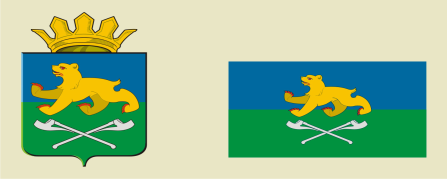 АДМИНИСТРАЦИЯ  СЛОБОДО-ТУРИНСКОГОМУНИЦИПАЛЬНОГО РАЙОНА                                    П О С Т А Н О В Л Е Н И ЕПРОЕКТ